Приложение 2к Порядку вскрытия жилых и нежилых помещений в многоквартирных домах при отсутствии их собственника (владельца, пользователя) для выполнения безотлагательных работ по устранению аварийных ситуаций на внутридомовых инженерных системах и внутриквартирном оборудовании, а также инженерного оборудования или конструктивных элементов зданий(пункт 2.10 раздела 2)АКТвскрытия и обследования жилого/нежилого помещения, расположенного по адресу:_____________________________________________________________в целях устранения последствий аварийной ситуацииг. ___________                                                 «____» ____________20___г.                                                                           Время: _________________Причины вскрытия жилого/нежилого помещения: _________________________________________________________________________________________________________________________________________________________________(длительное отсутствие собственника (владельца, пользователя) жилого/нежилого помещения, угроза   причинения вреда имуществу других собственников многоквартирного дома, а также жизни и здоровью людей)Меры, принятые для поиска собственника (владельца, пользователя) жилого/нежилого помещения и выяснения его возможного местонахождения согласно пункту 2.4 Порядка:______________________________________________________________________________Комиссия в составе: ____________________________________________________________________________________________________________________________________________________________(должность, Ф.И.О.)______________________________________________________________________________(должность, Ф.И.О.)______________________________________________________________________________(должность, Ф.И.О.)в присутствии представителей:____________________________________________________________________________________________________________________________________________________________(наименование организации, должность, Ф. И. О. представителя)______________________________________________________________________________ (наименование организации, должность, Ф. И. О. представителя)а также граждан:____________________________________________________________________________________________________________________________________________________________(ФИО, адрес место жительства)____________________________________________________________________________________________________________________________________________________________(Ф. И. О., адрес место жительства)на основании поступившего от ___________________________________                        (из) в  часов  минут заявления (информации) № _______ составили настоящий акт о том, что «» 20___ г. в_____ часов минут было произведено вскрытие жилого/нежилого помещения в доме _______корп. ______ по улице___________________________________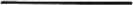 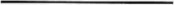 __________________________________________________________________________________________________________________________(Ф. И. О. собственника (владельца, пользователя) жилого/нежилого помещения указывается, если известно, способ проникновения в такое помещение)в целях проведения обследования жилого/нежилого помещения и устранения последствий - _____________________________, а именно:______________________________________________________________________________________(вид аварийной ситуации: залив и прочее)____________________________________________________________________________________________________________________________________________________________________________                                                                                           (последствия аварийной ситуации)_____________________________________________________________________________________________________________________________________________________________________________В результате вскрытия и осмотра жилого/нежилого помещения установлено следующее: _____________________________________________________________________________________________________________________________________________________________________________________________________________________________________(состояние помещения на момент вскрытия и осмотра)При вскрытии жилого/нежилого помещения были произведены следующие работы: ______________________________________________________________________________________________________________________________________________________________________________________________________________________________________________________________________________________________________________________________(описание видов работ, в случае наличия повреждений имущества - указание их характера и объемов)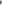 __________________________________________________________________________________________________________________________________________________________________________________________________________________________________________________________________________________________________________________________________________________________________________________________________________________________________________________________________________________________________________________________________________(с указанием сведений о дате, времени закрытия входной двери или остекления окон, сведения о месте нахождения ключей от входной двери (в случае установки таковой)Состояние личного имущества на момент завершения работ и установки запорного устройства в целях обеспечения сохранности личного имущества:_____________________________________________________________________________________________________________________________________________________________________________________________________________________________________________________________________Подписи:___________/__________________________/     (подпись)                                         (Ф.И.О.)___________/__________________________/     (подпись)                                         (Ф.И.О.)___________/__________________________/     (подпись)                                         (Ф.И.О.)___________/__________________________/     (подпись)                                        (Ф.И.О.)___________/__________________________/     (подпись)                                         (Ф.И.О.)___________/__________________________/     (подпись)                                         (Ф.И.О.)___________/__________________________/     (подпись)                                         (Ф.И.О.)___________/__________________________/     (подпись)                                         (Ф.И.О.)___________/__________________________/     (подпись)                                         (Ф.И.О.)